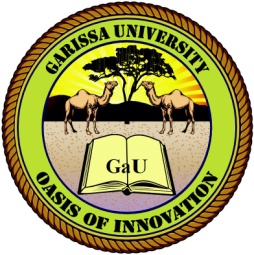 GARISSA UNIVERSITY UNIVERSITY EXAMINATION 2019/2020 ACADEMIC YEAR THREESECOND SEMESTER EXAMINATIONSCHOOL OF PURE AND APPLIED SCIENCES     FOR THE DEGREE OF BACHELOR OF INFORMATION SCIENCECOURSE CODE: COM 320COURSE TITLE: DIGITAL SYSTEM DESIGNEXAMINATION DURATION: 2 HOURSDATE: 19/11/2020	                                  TIME: 12.00-2.00 PMINSTRUCTION TO CANDIDATESThe examination has FIVE (5) questionsQuestion ONE (1) is COMPULSORY Choose any other TWO (2) questions from the remaining FOUR (4) questionsUse sketch diagrams to illustrate your answer whenever necessaryDo not carry mobile phones or any other written materials in examination roomDo not write on this paperThis paper consists of FOUR (4) printed pages               	please turn overQUESTION ONE (COMPULSORY)a.	i.	Name two advantages of digital data as compared to analog data.	 	(2 marks)	ii.	Distinguish between combinational and sequential logic systems.	 	(3 marks)	iii.	Use the Boolean algebra to simplify;						 (3 marks)		F(A,B,C) = A’B + BC’ + BC + AB’C’b.	i.	Distinguish between assembly language and machine language programming for 			microprocessor.									(2 marks)ii.	In digital data transmission, binary coding systems are preferred to other number systems. State the advantages of binary system of numbers.			(2 marks)c.	i.	Using a labelled diagram explain the operation of a shift register.		(2 marks)	ii.	What is a microprocessor? Explain the working of a microprocessor.	(4 marks)d.	i.	Given the Boolean function. Obtain a simplified expression.		(2 marks)		A• + A•( + B•(	ii.	Explain using an example what is a co-processor. 				(2 marks)	iii.	Discuss three types of integrated circuits.					(3 marks)e.	i.	What is interfacing in computers?	State any two types.			(3 marks)	ii.	Identify the components of a computer system.				(2 marks)QUESTION TWO (20 MARKS)a.	i.	Name the figure below and state its function.					(2 marks)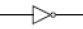 Fig.1	ii.	What is the function of ALU?							(1 mark)	iii.	List three types of IC technologies and name the two most widely used.	(4 marks)	b.	i.	Using two input variables A and B and a truth table, prove De-Morgan’s theorems.												(3 marks)	ii.	Distinguish between synchronous and asynchronous mode circuit system designs.												(2 marks)	iii.	Prove the Boolean algebra; A + B = A + B 				(2 marks)c.	i.	Enumerate four features of digital integrated circuits. 			(4 marks)	ii.	Identify two types of chip packages in integrated circuits.			 (2 marks)QUESTION THREE (20 MARKS)a.	i.	Using a truth table and circuit diagram discuss the application of half adder circuit.												(5 marks)	ii.	Identify four characteristics of sequential and combinational circuits.	(4 marks)b.	i.	What is a multiplexer?							(1 mark)	ii.	The block diagram represents a multiplexer. Mention any two applications.														(2 marks)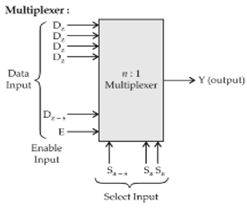 Fig. 2c.	i. 	Differentiate between an n-bit parallel subtractor and a decoder circuit.(2 marks)	ii.	Design an S-R flip flop. Explain the operation of S-R FF when the inputs S=1, R= 0 		and E= 1.										(3 marks)QUESTION FOUR ( 20 MARKS) a.	i.	State and explain two types of digital counters.					(2 marks)	ii.	State two uses of counters.								(2 marks)	iii.	Using labelled diagrams explain the operation of a shift register.	(4 marks)b.	Explain the operation a master-slave JK flip flop with a asynchronous set and reset 	inputs. Draw the diagram and give its truth table.					(6 marks)c.	i.	Classify counters and explain the operation when the input mode M is at logic 0 (M=0) and logic 1 (M=1).							(4 marks)	ii.	Discuss uses of shift registers.						(2 marks)QUESTION FIVE (20 MARKS)a.	i.	State three applications of microprocessors.				(3 marks)	ii.	Outline four measures in which processors differ from one another (2 marks)b.	Discuss any three technological innovations of microprocessors today.	(6 marks)c.	i.	State advantages of ICs over electronic circuits				(3 mark)	ii.	Explain why input/output devices cannot be interfaced directly to a Microprocessor.												(2 marks)	d.	i.	Convert the following logic gate circuit into a Boolean expression, writing Boolean sub-expressions next to each gate output in the diagram:		(2 marks)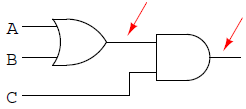 Fig.3	ii.	Simplify the Boolean expression						(2 marks)			AB + B(B + + C